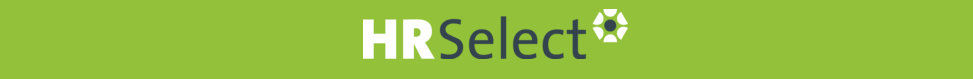 Modelbrief bevestiging einde dienstbetrekking bij opzegging werknemerAan de heer/mevrouw <naam> [adres] [woonplaats] Betreft: einde dienstbetrekking[plaats, datum]Beste [heer, mevrouw naam],U heeft onlangs te kennen gegeven dat u onze organisatie per [datum] gaat verlaten. We moeten voordat u vertrekt nog enkele dingen regelen. Dat zijn:We bieden de werknemers die de organisatie verlaten een exitgesprek aan. U kunt met [naam en functie] een exitgesprek voeren. Dit is een moment om ons feedback te geven. Als u zo’n gesprek wilt dan kunt u een afspraak maken met [naam]. Spreek met uw leidinggevende [naam] de resterende werkzaamheden af. Kijk ook wanneer u de nog overgebleven vakantiedagen opneemt. Stem met hem/haar af wanneer u voor het laatst aanwezig bent.Maak een afspraak met [naam] van HR over het inleveren van sleutels, pasjes, laptop en dergelijke. U kunt van ons een getuigschrift krijgen. Dit kunt u van [naam] van HR krijgen. De maand nadat u uit dienst bent bij [naam organisatie] krijgt u het resterende vakantiegeld uitbetaald.Voor vragen of meer informatie over uw pensioen kunt u contact opnemen met [naam]. [naam] is bereikbaar tijdens kantooruren op nummer [telefoonnummer]. Tot slot wil ik u bedanken voor uw inzet en u het beste wensen voor de toekomst. 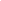 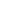 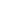 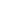 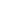 Met vriendelijke groet,[Naam][Functie] [Organisatie]